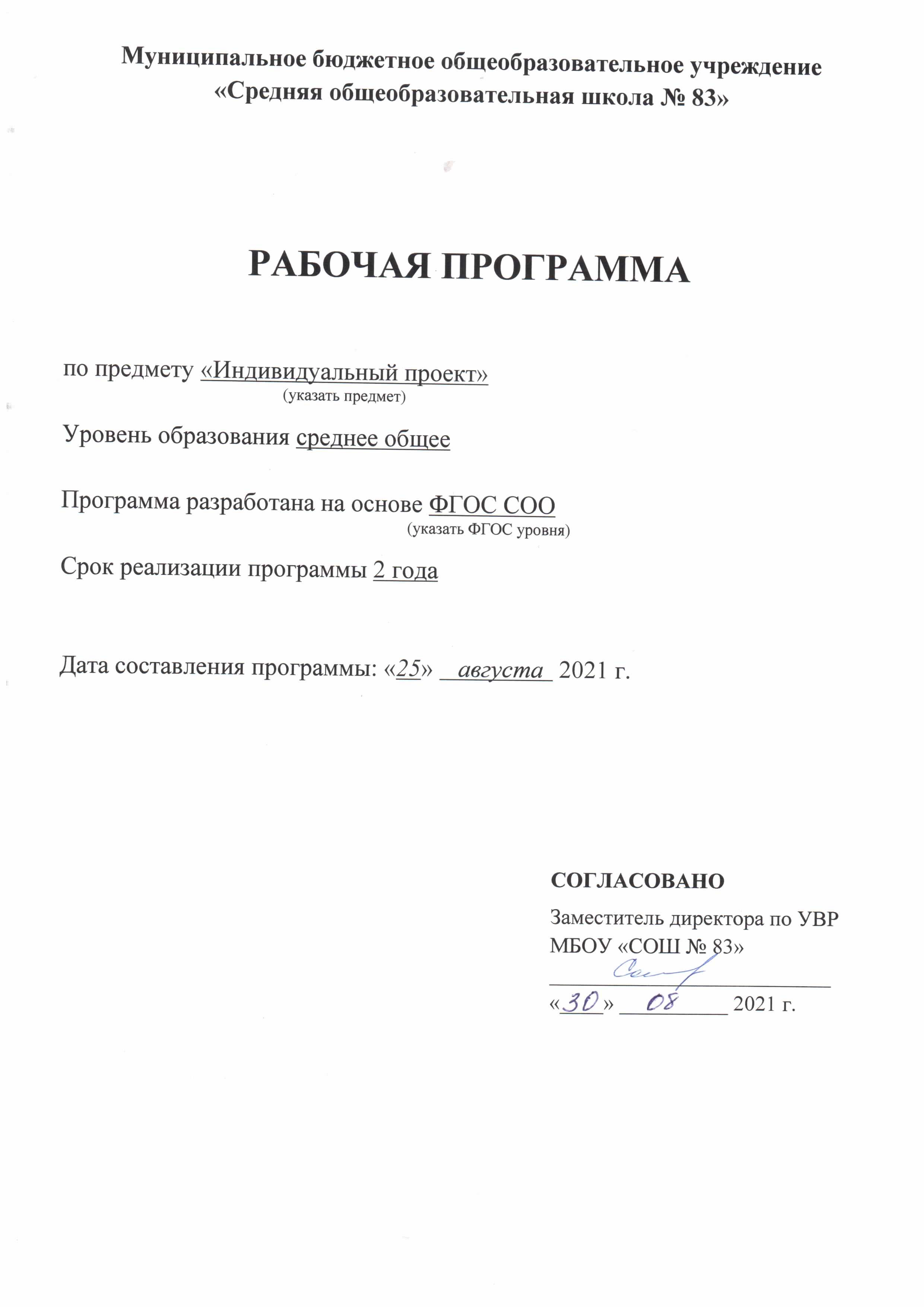 ОГЛАВЛЕНИЕ Пояснительная записка ___________________________________________________________ 3 Планируемые результаты освоения учебного предмета ________________________________7Содержание учебного предмета ____________________________________________________9Тематическое планирование ______________________________________________________12ПОЯСНИТЕЛЬНАЯ ЗАПИСКАНастоящая программа курса «Индивидуальный проект» (далее Программа) разработана на основе Федерального государственного образовательного стандарта среднего общего образования с опорой на примерные программы среднего общего образования и допущенной Министерством образования Российской Федерации программы для общеобразовательных учреждений «Основы проектной деятельности», авторы Голуб Г.Б., Перелыгина Е.А., Чуракова О.В. Программы общеобразовательных учреждений. Элективные курсы: Самара, 2010г. и программы «Основы проектирования. Для старшей школы» авторы Голуб Г.Б, Ерёмина А.П., Туркин А.К., Самара, 2010г.Программа предназначена для обучающихся 10 и 11 классов, 68 часов, 1 час в неделю, в том числе 10 класс - 34 часа, 11 класс – 34 часа.Значительные изменения, происходящие в последние годы в российском образовании, проявившиеся, в частности, в утверждении принципов личностно-ориентированного образования и индивидуального подхода к каждому ученику, сделали популярными новые методы обучения. Одним из них стал метод проектов в целом и метод индивидуальных проектов в частности. Согласно разрабатываемому Федеральному Государственному Образовательному Стандарту учебный план старшей школы должен включать «Индивидуальный учебный проект».Таким образом, актуальность данного курса обусловлена потребностью государства в активном, самостоятельном, мобильном, информационно грамотном, компетентном гражданине общества, а также необходимостью формирования учебно-познавательной компетентности учащихся. Так как она занимает особое место в совокупности компетентностей личности, обеспечивает присвоение человеком всего целостного и разнообразного мира культуры. Более того, познавательная составляющая имманентно присутствует в остальных видах ключевых компетентностей. В тоже время результаты многочисленных исследований учёных, методистов, педагогов-практиков свидетельствуют о недостаточном уровне владения учащимися ключевыми образовательными компетентностями и в том числе важнейшей из них - учебнопознавательной.Методологическая основа программы:- труды по теории и методологии конструирования содержания образования (Ю. К. Бабанский, А. С. Кондратьев, В. С. Леднев, И. Я. Лернер, И. Марев, М. С. Скаткин и др.);- работы, раскрывающие сущность процессов моделирования, проектирования, прогнозирования и управления развитием педагогических систем (Е. С. Заир-Бек, Е.И.Казакова, Н.В.Кузьмина; М.Н.Кларин, В. Е. Радионов, В. А. Якунин и др.).- труды Попова А. А. Социально-философские основания современных практик открытого образования Попов А.А., Проскуровская И.Д. Педагогическая антропология в контексте идеи самоопределения.Отличительная особенность курса состоит в том, что предмет «Индивидуальный проект» представляет собой учебный проект или учебное исследование, выполняемое обучающимся в рамках одного или нескольких учебных предметов, что обеспечивает приобретение навыков в самостоятельном освоении содержания и методов избранных областей знаний и/или видов деятельности, или самостоятельном применении приобретенных знаний и способов действий при решении практических задач, а также развитие способности проектирования и осуществления целесообразной и результативной деятельности (познавательной, конструкторской, социальной, художественно-творческой, иной). В основе проектной деятельности лежит развитие познавательных навыков, умений самостоятельно конструировать свои знания, ориентироваться в информационном пространстве, развитие критического и творческого мышления, умение увидеть, сформулировать и решить проблему. Индивидуальный проект является логическим завершением школьной проектной системы и, одновременно, переходным элементом, мостом к взрослой, самостоятельной жизни человека. Если при выполнении групповых проектов в 5-9 классах школьники совместно проходят все этапы проектной работы, коллективно отвечая за результат проекта, то в старшей школе перед каждым учеником стоит задача продемонстрировать уже не отдельные навыки, а умение выполнить работу самостоятельно от начала и доконца. Индивидуальный проект выполняется обучающимся в течение одного года в рамках учебного времени, специально отведённого учебным планом, и должен быть представлен в виде завершённого учебного исследования или разработанного проекта: информационного, творческого, социального, прикладного, инновационного, конструкторского, инженерного, иного.Межпредметные связи просматриваются через взаимодействие с:- русским языком (воспитание культуры речи через чтение и воспроизведение текста; формирование культуры анализа текста на примере приёма«описание»);- информатикой (использование ИКТ для индивидуальных проектов);- с другими предметными областями по теме индивидуального проекта ученикаОбщие цели предмета:-развитие личности обучающихся, их познавательных интересов, интеллектуальной и ценностно-смысловой сферы;-развитие навыков самообразования и самопроектирования;-углубление, расширение и систематизацию знаний в выбранной области научного знания или вида деятельности;-совершенствование   имеющегося   и   приобретение   нового   опыта познавательной деятельности, профессионального самоопределения обучающихся.         Учебный предмет «Индивидуальный проект» направлен на:создание условий для развития личности обучающегося, способной: - адаптироваться в условиях сложного, изменчивого мира; - проявлять социальную ответственность;- самостоятельно   добывать   новые   знания,   работать   над   развитием интеллекта;-конструктивно сотрудничать с окружающими людьми;-генерировать новые идеи, творчески мыслить.формирование компетентности в области приобретения знаний из различных источников: учебника, дополнительной литературы, Интернета, CD, рассказа сверстника ит.д.;формирование компетентностей в области обработки информации для предоставления её в различных видах,формирование компетентностей в сфере распространения знаний среди сверстников.практическая подготовка учащихся к постановке и реализации реальных задач проектирования, включая элементы научно-исследовательской работы.Задачи реализации данного курса:1) развитие личности обучающихся средствами предлагаемого для изучения учебного предмета, курса: развитие общей культуры обучающихся, их мировоззрения, ценностно-смысловых установок, развитие познавательных, регулятивных и коммуникативных способностей, готовности и способности к саморазвитию и профессиональному самоопределению;2) овладение систематическими знаниями и приобретение опыта осуществления целесообразной и результативной деятельности;3) развитие  способности  к  непрерывному  самообразованию,  овладениюключевыми компетентностями, составляющими основу умения самостоятельно приобретать и интегрировать знания,	строить коммуникации и сотрудничать, эффективно решать проблемы, осознанно использовать информационных и коммуникационные технологии;4) обеспечение	академической	мобильности	и (или) возможности поддерживать	избранное направление образования;5) обеспечение профессиональной ориентации обучающихся:- формирование проектного отношения к действительности и способности использовать проектный подход при решении личных и профессиональных задач;- формирование  аналитической  модели  процессов,  происходящих  в конкретных сферах профессиональной деятельности (исследование, организация, творчество);- ориентация в современных экономических, политических, культурных процессах и возможных ресурсах личностного и профессионального роста;- поддержка принятия учениками решений о своем уровне личных притязаний и профессиональном будущем.Индивидуальный проект выполняется обучающимся самостоятельно под руководством учителя по выбранной теме в рамках одного или нескольких изучаемых учебных предметов, курсов в любой избранной области деятельности (познавательной, практической, учебно-исследовательской, социальной, художественно-творческой, иной).	В учебно-воспитательном процессе используются современные образовательные технологии (ИКТ, проблемное обучение, учебное исследование, проблемно-поисковые технологии, творческие проекты). Индивидуальный проект выполняется обучающимся в течение одного или двух лет в рамках учебного времени, специально отведённого учебным планом, и должен быть представлен в виде завершённого учебного исследования или разработанного проекта: информационного, творческого, социального, прикладного, инновационного, конструкторского, инженерного.Формы обучения:индивидуальнаяпарнаягрупповаяколлективнаяфронтальнаяМетоды организации и осуществления учебно-познавательной деятельности:- словесные методы (проблемная беседа, диспут, дискуссия, публичное выступление учащегося с докладом);- наглядные методы (демонстрация способов деятельности: способы решения задач, правила пользования приборами, демонстрация опытов, презентации);- практические методы (самостоятельное выполнение творческих упражнений прикладной направленности, проведение учащимися опытов, исследовательской деятельности);- логические методы (индукция, дедукция, анализ, синтез, сравнение);- проблемно-поисковые методы (проблемное изложение знаний, эвристический метод, исследовательский метод);- методы самостоятельной работы (методы управления собственными учебными действиями: учащиеся приобретают навыки работы с дополнительной литературой, с учебником, с ресурсами сети интернет, навыки решения учебной проблемы (проверка гипотезы, проведение эксперимента, выполнение исследовательской деятельности, составление презентации и её защита).Место курса в структуре ООП СОО:Согласно годовому календарному графику образовательный процесс в 10-11 классах осуществляется в режиме 34 учебных недель. Рабочая программа рассчитана на 68 учебных часов из расчета 1 час в неделю (в 10 классе – 34 часа, в 11 классе – 34 часа).«Индивидуальный проект» является частью, формируемой участниками образовательных отношений на ступени среднего общего образования.Программа рассчитана на очную форму.Методы и формы оценки результатов освоения программы:Оценка качества реализации программы включает в себя текущий контроль проекта, публичную защиту замысла, публичную защиту проекта обучающихся.Текущий контроль проводится в счет аудиторного времени, предусмотренного на учебный предмет.Формы контроля:Индивидуальные задания при работе над проектом;Публичная защитаКритерии оценивания (каждый критерий оценивается по 10-бальной шкале)Ранжирование набранных баллов:ПЛАНИРУЕМЫЕ РЕЗУЛЬТАТЫ ОСВОЕНИЯ КУРСАПредметные результаты:- развитие личности обучающихся средствами предлагаемого для изучения учебного предмета, курса: развитие общей культуры обучающихся, их мировоззрения, ценностно-смысловых установок, развитие познавательных, регулятивных и коммуникативных способностей, готовности и способности к саморазвитию и профессиональному самоопределению;- овладение систематическими знаниями и приобретение опыта осуществления целесообразной и результативной деятельности;- развитие  способности  к  непрерывному  самообразованию,  овладению ключевыми компетентностями, составляющими основу умения: самостоятельному приобретению и интеграции знаний, коммуникации и сотрудничеству, эффективному решению (разрешению) проблем, осознанному использованию информационных и коммуникационных технологий, самоорганизации и саморегуляции;- обеспечение академической мобильности и (или) возможности поддерживать избранное направление образования;- обеспечение профессиональной ориентации обучающихсяЛичностные:-личностное, профессиональное, жизненное самоопределение;-действие смыслообразования, т.е. установление учащимися связи между целью учебной деятельности и ее мотивом, другими словами, между результатом учения и тем, что побуждает деятельность, ради чего она осуществляется. Учащийся должен задаваться вопросом о том, какое значение, смысл имеет для меня учение», и уметь находить ответ на него;-действие нравственно – этического оценивания усваиваемого содержания, обеспечивающее личностный моральный выбор на основе социальных и личностных ценностей.Метапредметные: Регулятивные:- целеполагание как постановка учебной задачи на основе соотнесения того, что уже известно и усвоено учащимся, и того, что еще неизвестно;- планирование – определение последовательности промежуточных целей с учетом конечного результата; составление плана и последовательности действий;- прогнозирование – предвосхищение результата и уровня усвоения; его временных характеристик;- контроль в форме сличения способа действия и его результата с заданным эталоном с целью обнаружения отклонений от него;- коррекция – внесение необходимых дополнений и корректив в план, и способ действия в случае расхождения ожидаемого результата действия и его реального продукта;- оценка – выделение и осознание учащимся того, что уже усвоено и что еще подлежит усвоению, оценивание качества и уровня усвоения;Познавательные:- самостоятельное выделение и формулирование познавательной цели;- поиск и выделение необходимой информации; применение методов информационного поиска, в том числе с помощью компьютерных средств;- знаково-символические: моделирование - преобразование объекта из чувственной формы в пространственно-графическую или знаково-символическую модель, где выделены существенные характеристики объекта, и преобразование модели с целью выявления общих законов, определяющих данную предметную область;- умение структурировать знания;- умение осознанно и произвольно строить речевое высказывание в устной и письменной формах;- выбор наиболее эффективных способов решения задач в зависимости от конкретных условий;- рефлексия способов и условий действия, контроль и оценка процесса и результатов деятельности;- смысловое чтение как осмысление цели чтения и выбор вида чтения в зависимости от цели; извлечение необходимой информации из прослушанных текстов, относящихся к различным жанрам; определение основной и второстепенной информации; свободная ориентация и восприятие текстов художественного, научного, публицистического и официально-делового стилей; понимание и адекватная оценка языка средств массовой информации;Коммуникативные:- планирование учебного сотрудничества с учителем и сверстниками – определение целей, функций участников, способов взаимодействия;- постановка вопросов – инициативное сотрудничество в поиске и сборе информации;- разрешение конфликтов – выявление, идентификация проблемы, поиск и оценка альтернативных способов разрешение конфликта, принятие решения и его реализация;- управление поведением партнера – контроль, коррекция, оценка действий партнера;- умение с достаточной полнотой и точностью выражать свои мысли в соответствии с задачами и условиями коммуникации;- владение монологической и диалогической формами речи в соответствии с грамматическими и синтаксическими нормами родного языка.Результаты выполнения индивидуального проекта отражают:- сформированность навыков коммуникативной, учебно-исследовательской деятельности, критического мышления;- способность к инновационной, аналитической, творческой, интеллектуальной деятельности;- сформированность навыков проектной деятельности, а также самостоятельного применения приобретённых знаний и способов действий при решении различных задач, используя знания одного или нескольких учебных предметов или предметных областей;- способность постановки цели и формулирования гипотезы исследования, планирования работы, отбора и интерпретации необходимой информации, структурирования аргументации результатов исследования на основе собранных данных, презентации результатов.В процессе обучения учащиеся приобретают следующие конкретные умения:- умение планировать и осуществлять проектную и исследовательскую деятельность;- способность презентовать достигнутые результаты, включая умение определять приоритеты целей с учетом ценностей и жизненных планов; самостоятельно реализовывать, контролировать и осуществлять коррекцию своей деятельности на основе предварительного планирования;- способность использовать доступные ресурсы для достижения целей; осуществлять выбор конструктивных стратегий в трудных ситуациях;- способность создавать продукты своей деятельности, востребованные обществом, обладающие выраженными потребительскими свойствами;- сформированность умений использовать многообразие информации и полученных в результате обучения знаний, умений и компетенций для целеполагания, планирования и выполнения индивидуального проекта.Учащиеся получат возможность научиться:- совершенствованию духовно-нравственных качеств личности;- самостоятельно задумывать, планировать и выполнять проект;- использовать догадку, озарение, интуицию;- целенаправленно и осознанно развивать свои коммуникативные способности, осваивать новые языковые средства;- формированию качеств мышления, необходимых для адаптации в современном информационном обществе;- способности к самостоятельному приобретению новых знаний и практических умений, умения управлять своей познавательной деятельностью; осознавать свою ответственность за достоверность полученных знаний, за качество выполненного проекта.СОДЕРЖАНИЕ КУРСА «ИНДИВИДУАЛЬНЫЙ ПРОЕКТ» 10 класс.1. Введение – 3 часа.Понятие «индивидуальный проект», проектная деятельность, проектная культура. Типология проектов: волонтерские, социальной направленности,бизнес-планы, исследовательские. Проекты в современном мире проектирования. Цели, задачи проектирования в современном мире, проблемы. Научные школы. Методология и технология проектной деятельности.2. Этапы проектной (исследовательской) деятельности – 12 часов.Инициализация  проекта.  Конструирование  темы  и  проблемы  проекта.Проектный замысел. Критерии без отметочной самооценки и оценки продуктов проекта. Критерии оценки работы. Презентация и защита замыслов проектов. Методические рекомендации по написанию и оформлению проектов. Структура проекта.Методы исследования: методы эмпирического исследования (наблюдение, сравнение, измерение, эксперимент); методы, используемые как на эмпирическом, так и на теоретическом уровне исследования (абстрагирование, анализ и синтез, индукция и дедукция, моделирование и др.); методы теоретического исследования (восхождение от абстрактного к конкретному и др.).Рассмотрение текста с точки зрения его структуры. Виды переработки чужого текста. Понятия: конспект, тезисы, реферат, аннотация, рецензия.Логика действий и последовательность шагов при планировании индивидуального проекта. Картирование личностно-ресурсной карты. Базовые процессы разработки проекта и работы, выполняемые в рамках этих процессов. Расчет календарного графика проектной деятельности. Эскизы и модели, макеты проектов, оформлением курсовых работ. Коммуникативные барьеры при публичной защите результатов проекта, курсовых работ. Главные предпосылки успеха публичного выступления. Применение информационных технологий в проекте. Научные документы и издания. Организация работы с научной литературой. Знакомство с каталогами. Энциклопедии, специализированные словари, справочники, библиографические издания, периодическая печать и др. Методика работы в музеях, архивах.Применение	информационных	технологий	в	исследовании,	проектной деятельности. Работа в сети Интернет.Способы и формы представления данных. Компьютерная обработка данных исследования. Библиография, справочная литература, каталоги. Оформление таблиц, рисунков и иллюстрированных плакатов, ссылок, сносок, списка литературы. Сбор и систематизация материалов3. Проектная (исследовательская) деятельность – 11 часов.Основные процессы исполнения, контроля и завершения проекта. Мониторинг выполняемых работ и методы контроля исполнения. Критерии контроля. Компьютерная обработка данных исследования, проекта. Управление завершением проекта. Корректирование критериев оценки продуктов проекта и защиты проекта.Консультирование по проблемам проектной деятельности, по установке и разработке поставленных перед собой учеником задач, по содержанию и выводам, по продуктам проекта, по оформлению бумажного варианта проектов.4. Результаты проектной деятельности – 7 часов.Публичная защита результатов проектной деятельности. Рефлексия проектной деятельности. Индивидуальный прогресс в компетенциях. Экспертиза действий и движения в проекте. Индивидуальный прогресс. Стандартизация и сертификация. Защита интересов проектантов.Основные положения Государственной системы стандартизации Российской Федерации и ее правовые основы, установленные законами РФ «О стандартизации» и «О защите прав потребителей», Государственная система стандартизации. Документы в области стандартизации. Сертификат соответствия. Патентное право в России.11 класс.1. Повторение изученного в 10 классе – 2 часа.Понятие «индивидуальный проект», проектная деятельность, проектная культура. Анализ итогов проектов10 класса. Типология проектов. Проекты в современном мире проектирования. Научные школы. Методология и технология проектной деятельности.2. Инициализация проекта - 20 часовПостановка целей и задач. Планирование. Презентация и защита замыслов проектов (исследовательских) работ.Социальный	проект.	Социальная	сфера.	Социальная	стратификация.Целевая группа проекта и ее потребности.Способы обоснования желаемой ситуации (ситуации должного): техники работы со СМИ, законодательными актами и нормативными документами, изучения общественного мнения.Анализ реальной ситуации как частный случай сравнительного анализа. Определение ключевой проблемы проекта. Анализ проблемы: техника построения дерева проблем.Ожидаемые результаты проекта и способы их оценки. Понятие и использование показателей. Документирование результатов. Приемы обоснования устойчивости проекта.Планирование. Виды планирования. Определение точек контроля. Планирование ресурсов, составление сметы проекта. Принципы построения работы по привлечению общественного внимания, стимулирования интереса и созданию положительного образа проекта.Компьютерная	обработка	данных	исследования.	Библиография, справочная литература, каталоги. Оформление таблиц, рисунков и иллюстрированных плакатов, ссылок, сносок, списка литературы. Сбор и систематизация материалов3. Управление завершением проекта – 3 часаОсновные процессы исполнения, контроля и завершения проекта. Мониторинг выполняемых работ и методы контроля исполнения. Критерии контроля. Компьютерная обработка данных исследования, проекта . Управление завершением проекта. Корректирование критериев оценки продуктов проекта и защиты проекта.Консультирование по проблемам проектной деятельности, по установке и разработке поставленных перед собой учеником задач, по содержанию и выводам, по продуктам проекта, по оформлению бумажного варианта проектов4. Защита результатов проектной деятельности – 8 часовПубличная защита результатов проектной деятельности. Рефлексия проектной деятельности.Рефлексия проектной деятельности. Индивидуальный прогресс в компетенциях. Экспертиза действий и движения в проекте. Индивидуальный прогресс.ТЕМАТИЧЕСКОЕ ПЛАНИРОВАНИЕ Этапы работы над проектомКритерии, соответствующие этапамХарактеристика критерияПодготовительный этапАктуальностьОбоснованность проекта в настоящее время, которая предполагает разрешение имеющихся по данной тематике противоречийПланирование работыОсведомленностьКомплексное использование имеющихся источников по данной тематике и свободное владение материаломИсследовательская деятельностьНаучностьСоотношение изученного и представленного в проекте материала, а также методов работы с материалом в данной научной области по исследуемой проблеме, использование конкретных научных терминов и возможность оперирования имиРезультаты или выводыСамостоятельностьСамостоятельное выполнение всех этапов проектной деятельностиРезультаты или выводыЗначимостьВозможность теоретического или практического использования результатов проектаРезультаты или выводыСистемностьСпособность выделять обобщенный способ действия и применять его при решении конкретно-практических задач в рамках выполнения проектно-исследовательской работыРезультаты или выводыСтруктурированностьСтепень теоретического осмысления и наличие в проекте системообразующих связей, характерных для данной предметной области, а также упорядоченность и целесообразность действий при выполнении и оформлении проектаРезультаты или выводыИнтегративностьСвязь различных источников информации и областей знаний и ее систематизация в единой концепции проектной работыРезультаты или выводыКреативностьНовые оригинальные идеи и пути решения, с помощью котрых ученик внес нечто новое в контекст современной действительностиПредставление готового продуктаПрезентабельность (публичное представление)Формы представления результата проектной работы (доклад, презентация, постер, фильи, реферат и др.), которые имеют общую цель, согласованные методы и способы деятельности, достигающие единого результата. Наглядное представление хода исследования и его результатов.Представление готового продуктаКоммуникативностьСпособность автора проекта четко, стилистически грамотно изложить ход и результаты своей деятельностиОценка процессов и результата работыАпробацияРаспространение результатов и продукта проектной деятельности или появление нового проектного замысла, связанного с результатом предыдущего проектаОценка процессов и результата работыРефлексивностьИндивидуальное отношение автора к процессу и результату своей деятельностиКоличество набранных балловУровень проектаОтметкаДо 60 балловНизкий уровень«2»61-90Средний уровень«3»91-110Выше среднего уровень«4»11-130Высокий уровень«5»КЛАСС (ПАРАЛЛЕЛЬ) –  10КЛАСС (ПАРАЛЛЕЛЬ) –  10КЛАСС (ПАРАЛЛЕЛЬ) –  10КЛАСС (ПАРАЛЛЕЛЬ) –  10КЛАСС (ПАРАЛЛЕЛЬ) –  10КЛАСС (ПАРАЛЛЕЛЬ) –  10КЛАСС (ПАРАЛЛЕЛЬ) –  10КЛАСС (ПАРАЛЛЕЛЬ) –  10Тематический разделКоличество часовКонтролируемые элементы содержания(КЭС)Планируемые образовательные результатыПланируемые образовательные результатыПланируемые образовательные результатыПланируемые образовательные результатыКонтроль и оценкаТематический разделКоличество часовКонтролируемые элементы содержания(КЭС)ЛичностныеМетапредметныеПредметныеПредметныеКонтроль и оценкаТематический разделКоличество часовКонтролируемые элементы содержания(КЭС)ЛичностныеМетапредметныеУченикнаучитсяУченик получитвозможность научитьсяКонтроль и оценкаВведение3Понятие проекта, проектной деятельности, проектной культуры. Типология проектов.Цели, задачи проектирования в современном мире, проблемы.Учащийся должен задаваться вопросом о том, какое значение, смысл имеет для меня учение», и уметь находить ответ на негоСамостоятельное выделение и формулирование познавательной целиХарактеризовать проект, проектную деятельность, проектную культуру. Раскрывать структуру проекта, типологию проектов. Определять основные требования, предъявляемые к выполнению и оформлению учебных проектов.Формированию качеств мышления, необходимых для адаптации в современном информационном обществеЭтапы проектной (исследовательской) деятельности12Инициализация  проекта.  Конструирование  темы  и  проблемы  проекта.Методы исследования. Понятия: конспект, тезисы, реферат, аннотация, рецензия.Логика действий и последовательность шагов при планировании индивидуального проекта.Способы и формы представления данных.Установление учащимися связи между целью учебной деятельности и ее мотивом.Действие нравственно – этического оценивания усваиваемого содержания, обеспечивающее личностный моральный выбор на основе социальных и личностных ценностейУмение структурировать знания;планирование – определение последовательности промежуточных целей с учетом конечного результата; составление плана и последовательности действий;смысловое чтение как осмысление цели чтения и выбор вида чтения в зависимости от цели;постановка вопросов – инициативное сотрудничество в поиске и сборе информации;Подбирать необходимые методы исследования: методы эмпирического исследования (наблюдение, сравнение, измерение, эксперимент); методы, используемые как на эмпирическом, так и на теоретическом уровне исследования (абстрагирование, анализ и синтез, индукция и дедукция, моделирование и др.); методы теоретического исследования (восхождение от абстрактного к конкретному и др.)целенаправленно и осознанно развивать свои коммуникативные способности, осваивать новые языковые средства;- формированию качеств мышления, необходимых для адаптации в современном информационном обществе;- способности к самостоятельному приобретению новых знаний и практических умений, умения управлять своей познавательной деятельностью.Тест № 1Проектная (исследовательская) деятельность11Основные процессы исполнения, контроля и завершения проекта. Мониторинг выполняемых работ и методы контроля исполнения. Критерии контроля. Компьютерная обработка данных исследования, проекта. Управление завершением проекта. Корректирование критериев оценки продуктов проекта и защиты проекта.Личностное, профессиональное, жизненное самоопределение;действие смыслообразования, т.е. установление учащимися связи между целью учебной деятельности и ее мотивомПланирование – определение последовательности промежуточных целей с учетом конечного результата; составление плана и последовательности действий;прогнозирование – предвосхищение результата и уровня усвоения; контроль в форме сличения способа действия и его результата с заданным эталоном с целью обнаружения отклонений от него;умение с достаточной полнотой и точностью выражать свои мысли в соответствии с задачами и условиями коммуникации;владение монологической и диалогической формами речи в соответствии с грамматическими и синтаксическими нормами родного языка.Развитие  способности  к  непрерывному  самообразованию,  овладению ключевыми компетентностями, составляющими основу умения: самостоятельному приобретению и интеграции знаний, коммуникации и сотрудничеству, эффективному решению (разрешению) проблем, осознанному использованию информационных и коммуникационных технологий, самоорганизации и саморегуляции.Самостоятельно задумывать, планировать и выполнять проектТест № 2Результаты проектной деятельности8Публичная защита результатов проектной деятельности. Рефлексия проектной деятельности.Действие нравственно – этического оценивания усваиваемого содержания, обеспечивающее личностный моральный выбор на основе социальных и личностных ценностейОценка – выделение и осознание учащимся того, что уже усвоено и что еще подлежит усвоению, оценивание качества и уровня усвоения; рефлексия способов и условий действия, контроль и оценка процесса и результатов деятельности; постановка вопросов – инициативное сотрудничество в поиске и сборе информации;-разрешение конфликтов – выявление, идентификация проблемы, поиск и оценка альтернативных способов разрешение конфликта, принятие решения и его реализация;управление поведением партнера;умение с достаточной полнотой и точностью выражать свои мысли в соответствии с задачами и условиями коммуникации;владение монологической и диалогической формами речи.Овладение систематическими знаниями и приобретение опыта осуществления целесообразной и результативной деятельности.Способности к самостоятельному приобретению новых знаний и практических умений, умения управлять своей познавательной деятельностью; осознавать свою ответственность за достоверность полученных знаний, за качество выполненного проекта.Представление актуальности, цели, задач, гипотезы проекта, методов исследованияКЛАСС (ПАРАЛЛЕЛЬ) –  11КЛАСС (ПАРАЛЛЕЛЬ) –  11КЛАСС (ПАРАЛЛЕЛЬ) –  11КЛАСС (ПАРАЛЛЕЛЬ) –  11КЛАСС (ПАРАЛЛЕЛЬ) –  11КЛАСС (ПАРАЛЛЕЛЬ) –  11КЛАСС (ПАРАЛЛЕЛЬ) –  11КЛАСС (ПАРАЛЛЕЛЬ) –  11Повторение изученного в 10 классе2Понятие «индивидуальный проект», проектная деятельность, проектная культура. Анализ итогов проектов10 класса. Типология проектов. Проекты в современном мире проектирования. Научные школы. Методология и технология проектной деятельности.Учащийся должен задаваться вопросом о том, какое значение, смысл имеет для меня учение», и уметь находить ответ на негоПланирование учебного сотрудничества с учителем и сверстниками – определение целей, функций участников, способов взаимодействия;постановка вопросов – инициативное сотрудничество в поиске и сборе информации.Характеризовать проект, проектную деятельность, проектную культуру. Раскрывать структуру проекта, типологию проектов. Определять основные требования, предъявляемые к выполнению и оформлению учебных проектов.Целенаправленно и осознанно развивать свои коммуникативные способности, осваивать новые языковые средства;формированию качеств мышления, необходимых для адаптации в современном информационном обществе.Инициализация проекта21Постановка целей и задач. Планирование. Виды планирования. Презентация и защита замыслов проектов.Ожидаемые результаты проекта и способы их оценки.Компьютерная обработка данных исследования. Библиография, справочная литература, каталоги. Оформление таблиц, рисунков и иллюстрированных плакатов, ссылок, сносок, списка литературыЛичностное, профессиональное, жизненное самоопределение;действие смыслообразования, т.е. установление учащимися связи между целью учебной деятельности и ее мотивомПланирование учебного сотрудничества с учителем и сверстниками – определение целей, функций участников, способов взаимодействия;постановка вопросов – инициативное сотрудничество в поиске и сборе информации.Овладение систематическими знаниями и приобретение опыта осуществления целесообразной и результативной деятельности.Умение аргументированно излагать свои действия., четко и ясно формулировать ответы на вопросы, умение использовать таблицы, графики и диаграммы, умение их составлятьТест № 3Управление завершением проекта4Основные процессы исполнения, контроля и завершения проекта. Мониторинг выполняемых работ и методы контроля исполнения. Критерии контроля. Консультирование по проблемам проектной деятельности.Личностное, профессиональное, жизненное самоопределение;действие смыслообразования, т.е. установление учащимися связи между целью учебной деятельности и ее мотивомОценка – выделение и осознание учащимся того, что уже усвоено и что еще подлежит усвоению, оценивание качества и уровня усвоения; рефлексия способов и условий действия, контроль и оценка процесса и результатов деятельности; постановка вопросов – инициативное сотрудничество в поиске и сборе информации;-разрешение конфликтов – выявление, идентификация проблемы, поиск и оценка альтернативных способов разрешение конфликта, принятие решения и его реализация;управление поведением партнера;умение с достаточной полнотой и точностью выражать свои мысли в соответствии с задачами и условиями коммуникации;владение монологической и диалогической формами речи.Овладение систематическими знаниями и приобретение опыта осуществления целесообразной и результативной деятельности.Умение четко формулировать свой вопрос и свою проблему. Анализировать свои шаги по достижению результатовПредзащита проектаРезультаты проектной деятельности7Публичная защита результатов проектной деятельности. Рефлексия проектной деятельности.Личностное, профессиональное, жизненное самоопределение;действие смыслообразования, т.е. установление связи между целью учебной деятельности и ее мотивом. Учащийся должен задаваться вопросом о том, какое значение, смысл имеет для меня учение», и уметь находить ответ на него;действие нравственно – этического оценивания усваиваемого содержания, обеспечивающее личностный моральный выбор на основе социальных и личностных ценностей.Владение монологической и диалогической формами речи в соответствии с грамматическими и синтаксическими нормами родного языкаУмение планировать и осуществлять проектную и исследовательскую деятельность;способность презентовать достигнутые результатыХарактеризовать, анализировать и оценивать полученные результаты.Защита проекта